Dal 1992 al 1998  	       tastiera e solfeggio presso la scuola Civica Maderna                                                                                                                                        In fede: Nausicaa Cecchini													Formato europeo per il curriculum vitae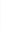 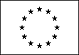 Informazioni personaliNomeCecchini NausicaaIndirizzovia  xxviii marzo n °15-37133-  veronaTelefono349/7545786FaxE-mailnausicaasole@libero.itNazionalitàItalianaData di nascita25 settembre 1981Esperienza lavorativa                  Dal 2003 ad oggieducatrice/assistente personale/operatrice con anziani e ragazzi disabili con patologie differenti: sindrome di down, persone affette da epilessia, sindrome di rett, ritardi mentali, tetraparetici, autistici, psichiatricicollaboratrice in progetti musicali con ragazze/i   tra i 18 e i 30 anni dell’associazione appdmusicoterapista con progetti di musicoterapia presso  l’associazione Agbd, con bambini dai 2 ai 10 annimusicoterapista con progetti di musicoterapia presso la scuola dell’infanzia, Mater Gratiae, con bambini dai 3 ai 6 anniDal 1999 al 2008 Lavori nel settore alberghiero come cameriera o addetta al front office dell’albergo e dell’agenzia di viaggio.Da luglio 2003 a luglio 2004Servizio civile presso “Casa Fr. Perez” Negrar (VR): animatrice con gruppi di giovani e anziani psichiatriciIstruzione e formazioneDal 2004  a oggiDal 1996 al 2001Diplomata in Musicoterapia, presso la scuola “Cesfor-centro studi e formazione” di BolzanoTirocinio in Musicoterapia di 180 ore, svolto in diversi centri ( per psichiatrici, per sordo-cechi, per bambini con sindrome di down) e scuole elementari di Verona Laureata in “Scienze dell’educazione, Educatore professionale”  presso l’università di VeronaTirocinio di 300 ore, svolto da febbraio a maggio 2007 presso “Centro disabili S. Vito” in S. Vito dei Normanni (BR)Istituto alberghiero “A.Berti”. diploma di maturità per addetta ai servizi di ricevimento Dal 2003 al 2006Dal 2002 al 2004Corso di formazione presso “Istituto Provolo” a Chievo (VR) e presso “ENS”  (ente nazionale sordi) di LIS (linguaggio italiano dei segni)Corso d’inglese presso “Oxford School Verona”FORMAZIONE ARTISTICA (Musicale e teatrale)Da settembre 2009 ad oggiLuglio  2011                              Dal 2001 al 2007Dal 1999 al 2002Dal 1997 al 1999Lezioni di  canto e di sax privateCorso di aggiornamento  “ Educare con la musica” di 23 ore, organizzato da SIMEOS* (Società Italina Musica Elementare Orff Schulwerk ) Verona*Ente accreditato alla formazione per il Ministero dell’Istruzione, dell’Università e della RicercaCanto corale presso l’università di Verona corso privato di chitarralaboratori  teatrali presso l’Istituto Alberghiero “A. Berti”Capacità e competenze personaliAcquisite nel corso della vita e della carriera ma non necessariamente riconosciute da certificati e diplomi ufficiali.MadrelinguaitalianoAltre linguainglese e spagnoloconoscenza discreta sia scritto che parlatoinglese e spagnoloconoscenza discreta sia scritto che parlatoinglese e spagnoloconoscenza discreta sia scritto che parlatoCapacità e competenze relazionaliVivere e lavorare con altre persone, in ambiente multiculturale, occupando posti in cui la comunicazione è importante e in situazioni in cui è essenziale lavorare in squadra (ad es. cultura e sport), ecc.facilitare il dialogo e la collaborazione in gruppi  di studio, ludici , lavorativi principalmente con persone  disabili e bambini. capacita’ di ascolto e di sostegno all’interno di una relazionefacilitare il dialogo e la collaborazione in gruppi  di studio, ludici , lavorativi principalmente con persone  disabili e bambini. capacita’ di ascolto e di sostegno all’interno di una relazioneCapacità e competenze organizzative  Ad es. coordinamento e amministrazione di persone, progetti, bilanci; sul posto di lavoro, in attività di volontariato (ad es. cultura e sport), a casa, ecc.pianificare e coordinare uscite e soggiorni adeguati ai bisogni ed alle esigenze di persone con disabilita’ e noncapacita’ gestionali nell’ambito dell’economia domestica e coordinamento del personale addettoCapacità e competenze tecnicheCon computer, attrezzature specifiche, macchinari, ecc.competenze informatiche buone: microsoft office e posta elettronica.Capacità e competenze artisticheMusica, scrittura, disegno ecc.Conoscenze di base della teoria musicale e pratiche agli strumenti (voce, chitarra, pianoforte,sax) Creazione di piccole sceneggiature teatrali originali e rivisitatePatente o patentiPatente B rilasciata nell’anno 2000Ulteriori informazioniATTIVITÀ DI VOLONTARIATOALTROREFERENZE Verona  19-09-2019Cantante e corista nel gruppo musicale “Terzo Tempo” che sostiene il progetto “La Nostra Casa” a favore dell’associazione Agbdanimatrice, accompagnatrice e assistente presso le associazioni no profit: Agbd, centro S.Vito (S. Vito dei Normanni - BR), Anfass Trento animatrice, catechista, direttrice di coro e assistenza ad anziani e ragazzi disabili nella parrocchia S.Maria Assunta, Golosine -VR.Regista e attrice nello spettacolo teatrale “Biancaneve e i sette nani” realizzato con gli utenti di Casa Fr. Perez durante l’anno di servizio civile Agbd, Appd, Centro formazione di base Don Calabria, Casa Fr. Perez Negrar, Centro disabili S.Vito, Scuole elementari di Verona